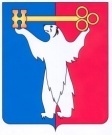 АДМИНИСТРАЦИЯ ГОРОДА НОРИЛЬСКАКРАСНОЯРСКОГО КРАЯПОСТАНОВЛЕНИЕ26.09.2018                                           г. Норильск                                                  № 369О внесении изменения в постановление и.о. Главы Администрации города Норильска от 27.12.2008 № 2175 Во исполнение Закона Красноярского края от 24.04.2008 № 5-1565 «Об особенностях правового регулирования муниципальной службы в Красноярском крае», ПОСТАНОВЛЯЮ:1. Внести в постановление и.о. Главы Администрации города Норильска от 27.12.2008 № 2175 «О квалификационных требованиях, необходимых для замещения должностей муниципальной службы Администрации города Норильска, ее структурных подразделений» (далее – Постановление) следующее изменение:1.1. Графу «Требования к высшему профессиональному образованию по соответствующим специальностям, направлениям подготовки» приложения 22 «Квалификационные требования, необходимые для замещения должностей муниципальной службы в отделе по делам несовершеннолетних и защите их прав Администрации города Норильска» к Постановлению дополнить абзацами следующего содержания:«- «Государственное и муниципальное управление»;«- «Правоохранительная деятельность»;«- «Педагогическое образование»;«- «Психолого-педагогическое образование»;«- «Педагогическое образование (с двумя профилями подготовки)»;«- «Педагогика и психология девиантного поведения»».2. Опубликовать настоящее постановление в газете «Заполярная правда» и разместить его на официальном сайте муниципального образования город Норильск. И.о. Главы города Норильска		                                                         А.В. Малков